SMLOUVA O DÍLOč. SML/0055/2024SMLUVNÍ STRANYObjednatel			          :	  Muzeum jihovýchodní Moravy ve Zlíně, příspěvková 					  organizace Sídlo	:	Vavrečkova 7040, 760 01 ZlínStatutární orgán	:	XXXZapsán v obchodním rejstříku	:	Krajský soud v Brně, Pr 1416IČO	:	00089982DIČ	:	CZ00089982 (neplátce DPH)Bankovní ústav	:	Komerční banka, a.s.Číslo účtu	:	4137661/0100 Kontaktní osoba	:	XXXE-mail	:	XXX(dále „objednatel“)Zhotovitel			          :	   EXON s.r.o.Sídlo	:	Vrážská 73/10, 153 00 Praha 5Statutární orgán	:	XXXZapsán v obchodním rejstříku	:	Městský soud v Praze, C 257152IČO	:	26376326DIČ	:	CZ26376326Bankovní ústav	:	Komerční banka, a.s.Číslo účtu	:	35-1651580277/0100Digitalizační centrum                            :	pobočka Plzeň, Teslova 1242/5c, 301 00 PlzeňKontaktní osoba	:	XXXE-mail	:	XXX (dále „zhotovitel“)Smluvní strany uzavřely dle § 2586 a násl. a v souladu s § 2358 a násl. zákona č. 89/2012 Sb., občanský zákoník, v platném znění (dále také jen „OZ") tuto smlouvu o dílo (dále jen „smlouva"):PŘEDMĚT SMLOUVYPředmětem této smlouvy je závazek zhotovitele provést na svůj náklad a nebezpečí pro objednatele dílo spočívající v provedení digitalizace regionálních podnikových periodik Rudý říjen – Barum – Profil podle standardů a formátů Národní digitální knihovny (NDK) pro VISK 7, v celkovém počtu 8517 stran a ve vytvoření metadat podle standardů NDK – VISK 7 k již digitalizovaným stranám, v celkovém počtu 2134 stran (dále jen „dílo"). Rozsah díla je blíže specifikován v Příloze č. 1 – Seznam ročníků periodik určených k provedení díla a v Příloze č. 2 – Cenová nabídka zhotovitele. Objednatel se zavazuje za podmínek stanovených touto smlouvou dílo převzít a zaplatit za něj zhotoviteli cenu dle článku II. této smlouvy a způsobem dle článku III. této smlouvy.CENA ZA DÍLOSmluvní strany se ve smyslu zákona č. 526/1990 Sb., o cenách, v platném znění, dohodly na celkové ceně za dílo ve výši:Cena bez DPH:	 	97.983,50KčSazba DPH 21% 	 	20.576,53 KčCelková cena včetně DPH: 118.560,03KčCelková cena za dílo zahrnuje veškeré náklady zhotovitele spojené se splněním jeho povinností vyplývajících z této smlouvy.Změna ceny za dílo je možná pouze v případě úpravy výše zákonné sazby DPH, v případě provádění víceprací nebo méněprací, dále zjistí-li zhotovitel při kontrole předaných podkladů objednatelem vady nebo jejich nevhodnost či neúplnost, které mají vliv na náklady zhotovitele, nebo v jiných případech, jen pokud se smluvní strany dohodnou. Změnu ceny za dílo Ize provést pouze uzavřením písemného dodatku k této smlouvě.FAKTURAČNÍ A PLATEBNÍ PODMÍNKYPrávo fakturovat vzniká zhotoviteli dnem řádného předání díla bez vad a nedodělků. Po vzniku práva fakturovat je zhotovitel povinen vystavit a do 15 kalendářních dnů doručit objednateli originál daňového dokladu (dále jen „faktura") za provedené dílo za dohodnutou smluvní cenu. Faktura bude obsahovat veškeré zákonné náležitosti daňového dokladu podle zákona č 235/2004 Sb., o dani z přidané hodnoty, ve znění pozdějších předpisů a podle zákona č. 563/1991 Sb., o účetnictví ve znění pozdějších předpisů. Splatnost faktury činí 30 kalendářních dnů ode dne jejího prokazatelného doručení na adresu sídla objednatele uvedenou v úvodních ustanoveních této smlouvy, v případě elektronické podoby faktury ode dne jejího prokazatelného doručení na emailovou adresu fakturace@muzeum-zlin.cz . Objednatel tímto souhlasí s elektronickou formou fakturace.V případě, že faktura bude obsahovat nesprávné nebo neúplné údaje, je objednatel oprávněn vrátit ji do data její splatnosti zhotoviteli. Zhotovitel vrácenou fakturu opraví, eventuálně vyhotoví novou, bezvadnou. V takovém případě běží objednateli nová doba splatnosti dle odst. 3. tohoto článku ode dne doručení opravené nebo nové faktury.MÍSTO PLNĚNÍMístem plnění a místem předání a převzetí díla je EXON s.r.o., Digitalizační centrum, pobočka Plzeň, Teslova 1242/5c, 301 00 Plzeň. Osobou, kterou objednatel pověřil převzetím díla, je kontaktní osoba uvedená v úvodních ustanoveních této smlouvy, případně jiná, objednatelem písemně pověřená, osoba.TERMÍN PLNĚNÍ, PŘEDÁNÍ A PŘEVZETÍ DÍLAZhotovitel je povinen dílo dokončit a předat objednateli nejpozději do 30. 10. 2024.Termín dokončení a předání díla dle odst. 1. tohoto článku je podmíněn splněním všech povinností nezbytných k řádnému provedení díla ze strany objednatele.Zhotovitel splní celý svůj závazek provést dílo podle této smlouvy jeho řádným a včasným dokončením v odpovídající kvalitě a předáním objednateli. O dokončení a předání díla bude smluvními stranami sepsán předávací protokol, který bude obsahovat výslovný souhlas objednatele s převzetím díla, datum převzetí díla, prohlášení objednatele, zda přebírá dílo bez výhrad, nebo s výhradami, dále případný soupis zjištěných vad a dohodnuté lhůty k odstranění zjištěných vad nebo jiná opatření (byla-li dohodnuta). Předávací protokol vypracuje objednatel a obě smluvní strany jej podepíší.Objednatel převezme dílo bez výhrad, je-li v předávacím řízení zjištěno, že dílo je prosté vad.Převezme-li objednatel dílo s výhradami, zhotovitel se písemně zaváže zjištěné vady odstranit v dohodnuté lhůtě, která bude uvedena v předávacím protokolu. V případě, že objednatel nevytkne vady v době předání, dílo se považuje za řádně a včas předané bez vad.V případě, že objednatel dílo nepřevezme, bude mezi smluvními stranami sepsán záznam s uvedením důvodu nepřevzetí díla a s uvedením stanovisek smluvních stran. Zpracování záznamu zajistí zhotovitel. Současně bude smluvními stranami sjednána lhůta pro odstranění zjištěných vad, příp. jiná opatření.Podpisem předávacího protokolu nebo záznamu o nepřevzetí díla z důvodu, že dílo má vady, je přejímací řízení ukončeno. Pro průběh náhradního přejímacího řízení se užijí ustanovení tohoto článku obdobně.PRÁVA A POVINNOSTI SMLUVNÍCH STRANZhotovitel je povinen při plnění předmětu této smlouvy postupovat s odbornou péčí, dodržovat obecně závazné právní předpisy a podmínky této smlouvy.Zhotovitel potvrzuje, že se v plném rozsahu seznámil s povahou a rozsahem díla, že jsou mu známy veškeré technické, kvalitativní a jiné podmínky nezbytné k provedení díla a že disponuje takovými kapacitami a odbornými znalostmi, které jsou k provedení díla nezbytné.Objednatel se zavazuje poskytnout zhotoviteli k plnění dle této smlouvy nezbytnou součinnost, a to bez zbytečného odkladu. V případě, že nebude součinnost objednatele řádně a včas poskytnuta, má zhotovitel právo přerušit provádění díla do jejího poskytnutí, přičemž o dobu přerušení provádění díla se prodlužuje doba stanovená pro dokončení a předání díla dle čl. VI. odst. 1. této smlouvy, anebo upozorní-li na to objednatele, a ten v dodatečně stanovené lhůtě nesjedná nápravu, odstoupit od této smlouvy.ODPOVĚDNOST ZA ŠKODYZhotovitel odpovídá za škody vzniklé na převzatých tiskovinách určených k digitalizaci, a to od okamžiku jejich převzetí za účelem provedení díla do doby jejich předání při předání díla objednateli. Smluvní strany se dohodly a souhlasí s tím, že pro provedení digitalizace bude třeba provést povolení vazby svazku. ODPOVĚDNOST ZA VADY DÍLAZhotovitel odpovídá za to, že práce dle této smlouvy budou provedeny podle podmínek této smlouvy a v souladu s cílem předmětu této smlouvy.Zhotovitel odpovídá za vady, které má dílo v době předání nebo které se vyskytnou po převzetí díla objednatelem v důsledku porušení povinností zhotovitele, a to v zákonem stanovené době. Tyto vady je zhotovitel v souladu s níže uvedenými podmínkami povinen bezplatně odstranit v místě plnění.Zhotovitel upozornil Objednatele, že kvalita vytvořených metadat podle standardů NDK – VISK 7 k již Objednatelem digitalizovaným stranám je závislá na kvalitě Objednatelem dodávaných digitalizovaných stran. V případě, že tyto Objednatelem dodávané digitalizované strany nebudou obsahovat veškeré povinné položky dle standardů VISK 7 tj. zejm. ICC profil, název skenovacího zařízení apod., negarantuje Zhotovitel kvalitu této části díla, případné nedostatky nejsou považovány za vadu.  Objednatel je povinen u zhotovitele písemně uplatnit zjištěné vady díla (dále jen „reklamace" resp. „oznámení o reklamaci") bez zbytečného odkladu poté, co je zjistil. Zhotovitel se zavazuje reklamované vady na svůj náklad bezodkladně odstranit, nejpozději však do 20 kalendářních dnů ode dne oznámení vad a nedostatků objednatelem. V případě, že se bude jednat o vady a nedostatky, které vzhledem k jejich náročnosti či rozsahu nebude možné odstranit v uvedené lhůtě, smluvní strany se zavazují přiměřeně lhůtu pro odstranění vad a nedostatků na žádost zhotovitele prodloužit. Zhotovitel se zavazuje zahájit odstraňování vad v nejkratší možné době.SMLUVNÍ POKUTYV případě prodlení zhotovitele s dokončením a předáním díla oproti termínu dle článku VI. odst. 1. této smlouvy, je objednatel oprávněn požadovat po zhotoviteli smluvní pokutu ve výši 0,5 % z celkové ceny za dílo bez DPH za každý i započatý den prodlení, a to až do výše celkové ceny za dílo bez DPH. Smluvní pokutu není zhotovitel povinen uhradit v případě, že k prodlení s dokončením a předáním díla dojde z důvodů prodlení, příp. neposkytnutí součinnosti ze strany objednatele nebo v případech způsobených vyšší mocí.V případě nedodržení termínu splatnosti faktury vystavené zhotovitelem, je zhotovitel oprávněn požadovat po objednateli úrok z prodlení ve výši dle vládního nařízení č. 351/2013 Sb., kterým se určuje výše úroků z prodlení.Právo fakturovat a vymáhat smluvní pokutu vzniká objednateli prvním dnem následujícím po marném uplynutí doby určené jako čas k plnění a zhotoviteli prvním dnem následujícím po marném uplynutí doby splatnosti faktury.Splatnost smluvních pokut se sjednává na 30 kalendářních dnů ode dne doručení jejich vyúčtování.Smluvní strana, které vznikne právo uplatnit smluvní pokutu, může od jejího vymáhání na základě své vůle upustit.ZVLÁŠTNÍ UJEDNÁNÍPráva a povinnosti vyplývající z této smlouvy ani celou tuto smlouvu nemůže žádná ze smluvních stran převést anebo postoupit na třetí osobu bez předchozího písemného souhlasu druhé smluvní strany.Obě smluvní strany jsou povinny si bez zbytečného odkladu sdělit písemně veškeré skutečnosti, které se dotýkají změn některého z jejich základních identifikačních údajů nebo kontaktních údajů včetně právního nástupnictví.Zhotovitel prohlašuje, že má uzavřenou pojistnou smlouvu, jejímž předmětem je pojištění odpovědnosti za škody způsobené svou činností. Zhotovitel se zavazuje po celou dobu provádění díla dle této smlouvy mít platnou a účinnou pojistnou smlouvu.ZÁNIK ZÁVAZKŮSmluvní vztah založený touto smlouvou může být před předáním díla ukončen dohodou smluvních stran nebo odstoupením smluvní strany od této smlouvy z důvodů stanovených v zákoně. Účinky odstoupení v takovém případě nastávají okamžikem doručení písemného odstoupení druhé smluvní straně.V případě odstoupení od této smlouvy jsou smluvní strany povinny vypořádat své vzájemné závazky a pohledávky stanovené v zákoně nebo v této smlouvě, a to do 15 pracovních dnů od právních účinků odstoupení, nebo v dohodnuté lhůtě.V případě ukončení smluvního vztahu podle této smlouvy jinak než splněním, je objednatel povinen uhradit zhotoviteli část ceny odpovídající té části díla provedené před účinností ukončení smluvního vztahu do 15 pracovních dnů od účinnosti takového ukončení a zhotovitel je povinen v téže lhůtě předat objednateli část díla ve stavu ke dni účinnosti ukončení smluvního vztahu.ZÁVĚREČNÁ USTANOVENÍV otázkách touto smlouvou výslovně neupravených se práva a povinnosti smluvních stran řídí příslušnými ustanoveními obecně závazných právních předpisů platných na území České republiky, zejména občanským zákoníkem a ostatními právními předpisy vztahujícími se k předmětu této smlouvy.Veškeré spory, které se smluvním stranám nepodaří vyřešit smírnou cestou, budou řešeny věcně a místně příslušným soudem České republiky.V případě, že tato smlouva bude vyhotovena a podepsána v analogové formě, bude vyhotovena ve dvou stejnopisech s platností originálu, z nichž každá strana obdrží po jednom z nich. V případě, že tato smlouva bude vyhotovena v elektronické / digitální podobě, každá smluvní strana ji bude mít k dispozici, a to po jejím podepsání příslušnými elektronickými podpisy oběma smluvními stranami.Tato smlouva může být měněna či doplňována pouze písemnými, oboustranně dohodnutými a podepsanými, vzestupně číslovanými dodatky, které se stávají její nedílnou součástí. Za písemnou formu není pro tento účel považována výměna e-mailových či jiných elektronických zpráv. Neplatnost dodatku z důvodu nedodržení formy lze namítnout kdykoliv, a to i když již bylo započato s plněním. Za změnu smlouvy se nepovažuje změna identifikačních či kontaktních údajů.Pokud bude z jakéhokoliv důvodu některé ustanovení této smlouvy shledáno neplatným, nečiní tato skutečnost neplatnou celou smlouvu. V takovém případě jsou smluvní strany povinny bez zbytečného odkladu neplatné ustanovení nahradit novým platným, jež bude odpovídat smyslu a účelu této smlouvy.Tato smlouva nabývá platnosti dnem podpisu poslední smluvní stranou a účinnosti dnem zveřejnění v Registru smluv, neboť objednatel je povinným subjektem podle zákona č. 340/2015 Sb., o zvláštních podmínkách účinnosti některých smluv, uveřejňování těchto smluv a o registru smluv (zákon o registru smluv), ve znění pozdějších předpisů. Smluvní strany se dohodly, že zveřejnění smlouvy (včetně příp. dodatků) v Registru smluv provede objednatel.Smluvní strany si sjednávají, že vzájemně poskytnutá plnění v souvislosti s předmětem této smlouvy v době do dne nabytí účinnosti této smlouvy se považují za plnění poskytnutá dle této smlouvy, včetně práv a povinností, jež souvisejí s předmětem této smlouvy.Smluvní strany prohlašují, že si tuto smlouvu přečetly, že byla ujednána po vzájemném projednání, podle jejich svobodné vůle, určitě, vážně a srozumitelně, na důkaz čehož připojují oprávnění zástupci smluvních stran své vlastnoruční podpisy.Nedílnou součástí smlouvy jsou následující přílohy:Příloha č. 1: 	Seznam ročníků periodik určených k provedení dílaPříloha č. 2:	Cenová nabídka EXON s.r.o.Ve Zlíně dne……………				V Praze dne ……………Objednatel:						Zhotovitel:Muzeum jihovýchodní Moravy ve Zlíně,		EXON s.r.o.příspěvková organizace					……………………………………			…………………………………………XXX				  			XXX/podepsáno elektronicky/				/podepsáno elektronicky/			Příloha č. 1 ke Smlouvě o dílo č. SML/0055/2024Seznam ročníků periodik určených k provedení dílaPříloha č. 2 ke Smlouvě o dílo č. SML/0055/2024 – cenová nabídkaEXON s.r.o., Vrážská 73/10, 153 00, Praha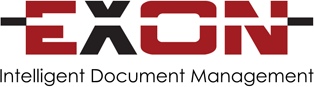 Tel.: +420 241 410 660e-mail: exon@exon.cz, www.exon.czNabídka EXON s.r.o.Nabídka-digitalizace VISK 7Název zakázky a identifikační údaje zadavateleNázev zakázkyDigitalizace VISK 7Identifikační údaje zadavateleInformace o uchazečiIdentifikační údaje uchazečeÚdaje o osobě pověřené k dalšímu jednání ve věci zakázkyStručný profil uchazečePředstavení uchazečeUchazeč - společnost Exon s.r.o., se specializuje na dodávky systémových řešení, služby a konzultace v oblastech Document Management Systémů, správy dokumentů, outsourcingu datových úložišť, tiskových řešení, digitalizace dokumentů, procesních analýz, dokumentových auditů, podnikových informačních systémů a také návrhů a realizací webových stránek. Našim klientům poskytujeme optimální řešení pro rychlý a bezpečný rozvoj při nasazení nejnovějších technologií a postupů.Nejrozsáhlejšími oblastmi působnosti společnosti Exon, s.r.o. jsou DMS a outsourcing datových úložišť, digitalizace dokumentů, management a správa dat a konzultační služby s nimi spojené.Společnost EXON spolupracuje se zákazníky ze širokého spektra oborů:Bankovní a finanční sektorVýroba, služby a obchodMěstské úřady a magistrátyAkademické instituceStátní správaDoprava a logistikaFilozofie společnostiTrvale budujeme a rozvíjíme silnou profesionální společnost připravenou rychle a efektivně zpracovat požadavky zákazníků, nalézt a implementovat řešení, které vždy přinese zákazníkovi maximální spokojenost a užitek.Přebíráme maximum rizik ze strany zákazníka na naši stranu a tím umožňujeme našim klientům spořit a optimalizovat jak finanční tak lidské zdroje.CertifikaceISO 9001:2008Národní bezpečnostní úřad (NBÚ) na stupeň "Vyhrazené"Podrobnější informace a rozsáhlé reference jsou dostupné na www.exon.czObsah nabídkyReference digitalizace knihovních jednotek dle standardů Národní digitální knihovny 9Podrobný popis plnění zakázkyDigitalizace dokumentů ve standardech NDK pro VISK 7.Přímé skenování - parametry výsledných zdrojových obrazových souborů obsahující po 1 straně dokumentu se požadují ve formátu JPEG 2000 s bitově bezeztrátovou kompresí pro archivní obrazové soubory, ve formátu JPEG 2000 s vizuálně bezeztrátovou kompresí pro uživatelské obrazové soubory, pouze v šedé škále nebo v barvě podle povahy zpracovávaného dokumentu, s rozlišením 300 dpi a vyšším. V případě barevných skenů se požaduje minimální barevná hloubka nejméně 24 bitů.Specifikace jsou definované na webové adrese http://www.ndk.cz/standardy- digitalizace/standardy-pro-obrazova-data. Obrazové soubory pro archivní účely musí splňovat veškeré parametry uvedené ve sloupci Master Copy. Obrazové soubory pro uživatelské účely pak musí splňovat veškeré parametry uvedené ve sloupci Production Master Copy. Všechny tyto podmínky jsou pro předkladatele projektu závazné. Obrazové soubory v obou formátech (ve všech stanovených parametrech) lze generovat prostřednictvím nástroje Kakadu (http://www.kakadusoftware.com/), který je NK ČR doporučen jako optimální.Úprava obrazových souborů – ořez cca 1 mm vně okraje dokumentu, narovnání podle řádků textu.Veškeré úpravy obrazů se budou provádět na archivních souborech, uživatelský soubor se bude generovat po všech úpravách. Uživatelská i archivní kopie musím mít stejný rozměr (v pixelech) a stejné rozlišení (v DPI).Konverze obrazových souborů pomocí OCR do textového formátu s úspěšností rozpoznávání min. 95%. V rámci konverze do textového formátu je požadováno vytvoření souborů ve formátu ALTO XML dle specifikace uvedené na webové adrese http://www.ndk.cz/standardy-digitalizace/metadata. Soubor ALTOxml poskytující informace o souřadnicích textových informací vhodných pro vyhledávání bude generován z uživatelské kopie. Po té již nesmí být obrazové soubory upravovány. V případě nutnosti musí být po úpravě vytvořen nový soubor ALTO xml, který musí být také znovu odeslán do NK ČR.Vytvoření popisných údajů – bibliografických metadat a technických a administrativních metadat (bibliografického záznamu a struktury dokumentu) ve standardu MODS a DublinCore musí plně respektovat veškerá ujednání, která jsou definovaná na webově adrese: http://www.ndk.cz/standardy-digitalizace/metadata. Digitální dokument musí obsahovat metadata pro všechny části (strany)dokumentu. Indexní údaje musí odkazovat na správné části dokumentu (např. strana 4 v metadatech musí odpovídat straně 4 v dokumentu).Nezbytnou součást metadat tvoří údaje o chybějících částech dokumentu (strany, čísla, přílohy apod.), nesprávné údaje o stránkování, o dataci a číslování dílčích částí (denních, týdenních, měsíčních výtisků, ročníků apod.). Při zpracování je nutné držet se aktuálních verzí pravidel popisu pro monografie a periodika odkazovaných z webových stránek http://www.ndk.cz/standardy-digitalizace/metadata.Záznam komplexních dokumentůUchazeč realizující projekt zajistí tvorbu dokumentů ve struktuře PSP balíčků v úplné podobě dle specifikace dostupné na webové adrese http://www.ndk.cz/standardy- digitalizace/metadataPožadavky na kvalitativní parametry:Čitelnost digitálního dokumentu musí odpovídat čitelnosti originální předlohy.Členění dokumentu na fyzických médiích (v případě potřeby) musí respektovat přirozené členění původního dokumentu podle časových úseků (rok, pololetí, čtvrtletí, měsíc) nebo podle čísel (např. 1 – 10, 11 – 20, 21-30).Součástí plnění bude také ve formátu TIFF (jeden soubor = jedna digitalizovaná strana dokumentu). Jeden balíček bude odpovídat jednomu digitalizovanému dokumentu (jednotce) s daným počtem stran.Tímto balíčkem se pak rozumí například archiv ve formátu ZIP obsahující služku s digitalizovanými stranami dokumentu ve formátu TIFF. Název tohoto balíčku by měl v sobě obsahovat název příslušného PSP balíčku digitalizovaného dokumentu.Předání datVýsledná data budou předána na externím disku, nebo přes FTP a zároveň do NK ČR dle požadavků dotačního titulu VISK 7.Cenová nabídkaReference digitalizace knihovních jednotek dle standardů Národní digitální knihovnyNázevRokvlastníkpočet strančíslo cnbISSNpoznámkaRudý říjen1953VKOL48 s., 68 s.2788-3728Rudý říjen1954VKOL1042788-3728Rudý říjen1955VKOL1042788-3728Rudý říjen1956VKOL1042788-3728Rudý říjen1957VKOL1042788-3728Rudý říjen1958VKOL1042788-3728Rudý říjen1959VKOL1042788-3728Rudý říjen1960VKOL1042788-3728Rudý říjen1961MJVM1962788-3728Rudý říjen1962MJVM1982788-3728Rudý říjen1963Continental1982788-3728Rudý říjen1964Continental1982788-3728Rudý říjen1965MJVM1982788-3728Rudý říjen1966MJVM2002788-3728Rudý říjen1967MJVM1962788-3728Rudý říjen1968VKOL1982788-3728Rudý říjen1969Continental2002788-3728Rudý říjen1970MJVM2002788-3728Rudý říjen1971MJVM2042788-3728Rudý říjen1972Continental2002788-3728Rudý říjen1973Continental2002788-3728Rudý říjen1974MJVM2162788-3728Rudý říjen1975MJVM2062788-3728Rudý říjen1976MJVM2062788-3728Rudý říjen1977MJVM1962788-3728Rudý říjen1978MJVM1962788-3728Rudý říjen1979MJVM1942788-3728Rudý říjen1980MJVM1982788-3728Rudý říjen1981MJVM1962788-3728Rudý říjen1982MJVM2042788-3728Rudý říjen1983MJVM2042788-3728Rudý říjen1984MJVM2002788-3728Rudý říjen1985MJVM1922788-3728Rudý říjen1986MJVM1922788-3728Rudý říjen1987MJVM1942788-3728Rudý říjen1988MJVM1942788-3728Rudý říjen1989MJVM1942788-3728Rudý říjen1990Continental1942788-3728Barum1991Continental100cnb0003602492788-3736Barum1992Continental100cnb0003602492788-3736Barum1993Continental100cnb0003602492788-3736Barum1994Continental100cnb0003602492788-3736Barum1995Continental100cnb0003602492788-3736Barum1996Continental100cnb0003602492788-3736Barum1997Continental100cnb0003602492788-3736Barum1998Continental100cnb0003602492788-3736Barum1999MJVM100cnb0003602492788-3736Barum2000MJVM100cnb0003602492788-3736Barum2001MJVM100cnb0003602492788-3736Barum2002MJVM100cnb0003602492788-3736Barum2003Continental100cnb0003602492788-3736Barum2004MJVM100cnb0003602492788-3736Barum2005MJVM100cnb0003602492788-3736Barum2006MJVM100cnb0003602492788-3736Barum2007MJVM100cnb0003602492788-3736Barum2008MJVM100cnb0003602492788-3736Barum2009MJVM100cnb0003602492788-3736Barum2010Continental100cnb0003602492788-3736Barum2011Continental100cnb0003602492788-3736pdfProfil2012Continentalcnb0023722312788-3744pdfProfil2013Continentalcnb0023722312788-3744pdfProfil2014Continentalcnb0023722312788-3744pdfProfil2015Continentalcnb0023722312788-3744pdfProfil2016Continentalcnb0023722312788-3744pdfProfil2017Continentalcnb0023722312788-3744pdfProfil2018Continentalcnb0023722312788-3744pdfProfil2019Continentalcnb0023722312788-3744pdfProfil2020Continentalcnb0023722312788-3744pdfProfil2021Continentalcnb0023722312788-3744pdfProfil2022Continentalcnb0023722312788-3744pdfProfil2023Continentalcnb0023722312788-3744pdfBankovní spojení: KB, a.s.IČ: 26376326REGISTRACE:35 – 1651580277/0100DIČ: CZ26376326MS v Praze, oddíl C, vložka 257152Obchodní firma/Název:Muzeum jihovýchodní Moravy ve Zlíně, p.o.Sídlo / místo podnikání:Vavrečkova 7040, 760 01 ZlínIČ:089982Odpovědná osoba:XXXE-mailXXXTel. / fax:XXXObchodní firma/Název:EXON s. r. o.Právní forma:společnost s ručením omezenýmIČ:26376326Sídlo / místo podnikání:Vrážská 73/10, 153 00, PrahaE-mail:exon@exon.czTel. / fax:+420 241 410 660Kontaktní osoba:XXXTitul, jméno, příjmeníXXXFunkceAccount ManagerKontaktní údajeXXXPoložkaCena za jednotkuJednotkaPočet jednotekCena celkem bez DPHDigitalizace – skenování, popis metadat dle standardů NDK VISK79,50strana8 51780 911,50 KčPopis metadat dle standardů NDK VISK78,00strana2 13417 072,00 KčCena celkem bez DPH97 983,50 KčCelková cena včetně DPH 21%118 560,03 KčInstituceMěstoStátprojektNárodní lékařská knihovnaPrahaČRdigitalizace VISK 7Knihovna Národního muzeaPrahaČRdigitalizace VISK 7Národní	muzeum	–	Náprstkovo muzeumPrahaČRdigitalizace VISK 7Vysoká škola ekonomickáPrahaČRdigitalizace VISK 7Ústav zemědělské ekonomiky a informacíPrahaČRdigitalizace VISK 7Severočeská vědecká knihovnaÚstí nad LabemČRdigitalizace VISK 7